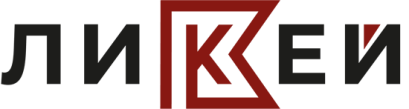 Полный список мероприятий, которые входят в тарифы, а также сроки исполнения и прочая информация представлена в таблице:Тариф «Старт» 10.000 р/месяцТариф «Старт» 10.000 р/месяцТариф «Старт» 10.000 р/месяцТариф «Старт» 10.000 р/месяцТариф «Старт» 10.000 р/месяцМероприятиеПеречень услугПеречень услугСроки исполненияПримечаниеСоздание системы охраны труда- подготовка приказов о распределении обязанностей по охране труда среди должностных лиц Заказчика;- подготовка приказов о распределении обязанностей по охране труда среди должностных лиц Заказчика;После прохождения соответствующего обучения ответственными лицамиСоздание системы охраны труда- разработка Положения о системе управления охраной труда(СУОТ);- разработка Положения о системе управления охраной труда(СУОТ);К концу первого года обслуживания (как результат выстраивания системы управления охраной труда)Создание системы охраны труда- участие в комиссии по контролю за состоянием охраны труда, проверка ведения журнала первой ступени контроля за состоянием охраны труда- участие в комиссии по контролю за состоянием охраны труда, проверка ведения журнала первой ступени контроля за состоянием охраны трудаПериодически(например, 1 раз в 3 месяца)Состав комиссии и периодичность проверок устанавливается ЗаказчикомСоздание системы охраны труда- устный инструктаж и консультирование руководителей структурных подразделений Заказчика по вопросам их функционала в системе охраны труда на предприятии.- устный инструктаж и консультирование руководителей структурных подразделений Заказчика по вопросам их функционала в системе охраны труда на предприятии.По мере необходимостиОрганизация обучения и проверки знаний работников по охране труда- определение и согласование с Заказчиком перечня должностных лиц для прохождения обязательного обучения по охране труда (с точки зрения требований законодательства);- определение и согласование с Заказчиком перечня должностных лиц для прохождения обязательного обучения по охране труда (с точки зрения требований законодательства);По мере необходимостиОрганизация обучения и проверки знаний работников по охране труда- организация обучения должностных лиц по охране труда;- организация обучения должностных лиц по охране труда;Периодичность обучения – 1 раз в 3 годаОрганизация обучения и проверки знаний работников по охране труда- разработка и подготовка для утверждения программ обучения по охране труда для работников совместно с руководителями структурных подразделений;- разработка и подготовка для утверждения программ обучения по охране труда для работников совместно с руководителями структурных подразделений;В течении 2-х месяцев с начала обслуживанияПересмотр по мере необходимости, но не реже 1 раза в 5 летОрганизация обучения и проверки знаний работников по охране труда- подготовка к утверждению приказа о проведении обучения по охране труда;- подготовка к утверждению приказа о проведении обучения по охране труда;После утверждения программ по обучениюОрганизация обучения и проверки знаний работников по охране труда- организация проведения обучения работников по охране труда и обучения по оказанию первой помощи пострадавшим;- организация проведения обучения работников по охране труда и обучения по оказанию первой помощи пострадавшим;По мере необходимости, а также при приеме новых сотрудниковПериодичность обучения – не реже 1 раз в годОрганизация обучения и проверки знаний работников по охране труда- заполнение протоколов проверки знаний, выписка удостоверений о прохождении обучения.- заполнение протоколов проверки знаний, выписка удостоверений о прохождении обучения.После проведения обучения сотрудниковРазработка и ведение документации по охране труда - разработка и подготовка к утверждению программ проведения инструктажей на рабочих местах совместно с руководителями структурных подразделений;- разработка и подготовка к утверждению программ проведения инструктажей на рабочих местах совместно с руководителями структурных подразделений;В течении 2-х месяцев с начала обслуживанияРазработка и ведение документации по охране труда - разработка и подготовка к утверждению инструкций по охране труда совместно с руководителями структурных подразделений;- разработка и подготовка к утверждению инструкций по охране труда совместно с руководителями структурных подразделений;В течении 3-х месяцев с начала обслуживанияРазработка и ведение документации по охране труда - оформление и своевременное заполнение журнала учета инструкций по охране труда и журнала учета выдачи инструкций;- оформление и своевременное заполнение журнала учета инструкций по охране труда и журнала учета выдачи инструкций;Оформление - в течении 3-х месяцев с начала обслуживания,Заполнение – при утверждении новых инструкций по охране трудаРазработка и ведение документации по охране труда - своевременное обеспечение руководителей структурных подразделений инструкциями по охране труда и программами проведения инструктажей на рабочих местах;- своевременное обеспечение руководителей структурных подразделений инструкциями по охране труда и программами проведения инструктажей на рабочих местах;ПостоянноРазработка и ведение документации по охране труда - подготовка к утверждению руководителем необходимых приказов, локальных актов (иных документов) по охране труда, контроль за ознакомлением работников с утвержденными документами;- подготовка к утверждению руководителем необходимых приказов, локальных актов (иных документов) по охране труда, контроль за ознакомлением работников с утвержденными документами;По мере необходимостиРазработка и ведение документации по охране труда - периодический пересмотр и обновление приказов, инструкций и программ по охране труда с учетом изменений законодательства;- периодический пересмотр и обновление приказов, инструкций и программ по охране труда с учетом изменений законодательства;По мере необходимостиТариф «Плюс» 15.000 р/месяцТариф «Плюс» 15.000 р/месяцТариф «Плюс» 15.000 р/месяцТариф «Плюс» 15.000 р/месяцТариф «Плюс» 15.000 р/месяцВ тариф «плюс» входят  все услуги тарифа «старт», а также следующие услуги:В тариф «плюс» входят  все услуги тарифа «старт», а также следующие услуги:В тариф «плюс» входят  все услуги тарифа «старт», а также следующие услуги:В тариф «плюс» входят  все услуги тарифа «старт», а также следующие услуги:В тариф «плюс» входят  все услуги тарифа «старт», а также следующие услуги:Организация медицинских осмотров работников- разработка контингента лиц, подлежащих предварительным и периодическим медицинским осмотрам;- разработка контингента лиц, подлежащих предварительным и периодическим медицинским осмотрам;После 6-ти месяцев обслуживания (или по согласованию с Заказчиком)Пересмотр при введении/выведении должностей в штатном расписании и по результатам СОУТОрганизация медицинских осмотров работников- контроль за организацией медицинских осмотров работников- контроль за организацией медицинских осмотров работниковПо мере необходимостиСпециальная оценка условий труда на рабочих местах- определение рабочих мест, подлежащих специальной оценке условий труда;- определение рабочих мест, подлежащих специальной оценке условий труда;Перед проведением СОУТПосле принятия Заказчиком решения о проведении СОУТСпециальная оценка условий труда на рабочих местах- организация проведения специальной оценки условий труда на рабочих местах;- организация проведения специальной оценки условий труда на рабочих местах;Перед проведением СОУТПри условии выделения Заказчиком денежных средств на проведение СОУТСпециальная оценка условий труда на рабочих местах- анализ результатов специальной оценки условий труда;- консультирование Заказчика по применению и внедрению результатов СОУТ- анализ результатов специальной оценки условий труда;- консультирование Заказчика по применению и внедрению результатов СОУТПосле проведения СОУТСпециальная оценка условий труда на рабочих местах- составление перечня профессий и должностей с вредными и(или) опасными условиями труда, работа в которых дает право на гарантии и компенсации;- составление перечня профессий и должностей с вредными и(или) опасными условиями труда, работа в которых дает право на гарантии и компенсации;После проведения СОУТСпециальная оценка условий труда на рабочих местах- контроль за своевременной подачей в ГИТ декларации по результатам СОУТ- контроль за своевременной подачей в ГИТ декларации по результатам СОУТПосле проведения СОУТОценка профессиональных рисков- определение рабочих мест, подлежащих оценке профессиональных рисков на рабочих местах;- определение рабочих мест, подлежащих оценке профессиональных рисков на рабочих местах;Перед проведением ОПРОценка профессиональных рисков- организация проведения оценки ПР на рабочих местах;- организация проведения оценки ПР на рабочих местах;Перед проведением ОПРПри условии выделения Заказчиком денежных средств на проведение ОПРОценка профессиональных рисков- анализ результатов оценки ПР;- консультирование Заказчика по применению и внедрению результатов ОПР- анализ результатов оценки ПР;- консультирование Заказчика по применению и внедрению результатов ОПРПосле проведения ОПРТариф «Премиум» 25.000 р/месяцТариф «Премиум» 25.000 р/месяцТариф «Премиум» 25.000 р/месяцТариф «Премиум» 25.000 р/месяцТариф «Премиум» 25.000 р/месяцВ тариф «премиум» входят  все услуги тарифа «старт», «плюс», а также следующие услуги:В тариф «премиум» входят  все услуги тарифа «старт», «плюс», а также следующие услуги:В тариф «премиум» входят  все услуги тарифа «старт», «плюс», а также следующие услуги:В тариф «премиум» входят  все услуги тарифа «старт», «плюс», а также следующие услуги:В тариф «премиум» входят  все услуги тарифа «старт», «плюс», а также следующие услуги:Организация обучения и проверки знаний работников по охране труда- выявление потребности в дополнительном обучении (например, работа на высоте, промышленная/пожарная безопасность и т.д.) и контроль прохождения обучения работниками- выявление потребности в дополнительном обучении (например, работа на высоте, промышленная/пожарная безопасность и т.д.) и контроль прохождения обучения работникамиОрганизация обучения и проверки знаний работников по охране труда-подготовка документов для подачи заявлений в РТН на аттестацию сотрудников-подготовка документов для подачи заявлений в РТН на аттестацию сотрудниковОбеспечение работников средствами индивидуальной защиты- разработка норм бесплатной выдачи специальной одежды, специальной обуви и других средств индивидуальной защиты(СИЗ);- разработка норм бесплатной выдачи смывающих и (или)обеззараживающих средств;- разработка норм бесплатной выдачи специальной одежды, специальной обуви и других средств индивидуальной защиты(СИЗ);- разработка норм бесплатной выдачи смывающих и (или)обеззараживающих средств;В течение 6-ти месяцев после подписания договораКорректировка перечня при введении новых должностей/профессий в штатное расписание, при изменении типовых отраслевых норм выдачи СИЗОбеспечение работников средствами индивидуальной защиты- предоставление образцов заполнения личных карточек учета выдачи СИЗ и смывающих средств;- контроль за правильностью заполнения личных карточек учета выдачи СИЗ и смывающих средств ответственными лицами;- предоставление образцов заполнения личных карточек учета выдачи СИЗ и смывающих средств;- контроль за правильностью заполнения личных карточек учета выдачи СИЗ и смывающих средств ответственными лицами;После утверждения норм выдачиОбеспечение работников средствами индивидуальной защиты- проверка выдачи СИЗ и смывающих средств, проверка ведения личных карточек учета выдачи СИЗ и смывающих средств;- проверка выдачи СИЗ и смывающих средств, проверка ведения личных карточек учета выдачи СИЗ и смывающих средств;Не реже 1 раза в полгодаОбеспечение работников средствами индивидуальной защиты- контроль за приобретением сертифицированных СИЗ и стиркой спецодежды- контроль за приобретением сертифицированных СИЗ и стиркой спецодеждыПо необходимостиТариф «Профи» 45.000 р/месяцТариф «Профи» 45.000 р/месяцТариф «Профи» 45.000 р/месяцТариф «Профи» 45.000 р/месяцТариф «Профи» 45.000 р/месяцВ тариф «профи» входят  все услуги тарифа «старт», «плюс», «премиум», а также следующие услуги:В тариф «профи» входят  все услуги тарифа «старт», «плюс», «премиум», а также следующие услуги:В тариф «профи» входят  все услуги тарифа «старт», «плюс», «премиум», а также следующие услуги:В тариф «профи» входят  все услуги тарифа «старт», «плюс», «премиум», а также следующие услуги:В тариф «профи» входят  все услуги тарифа «старт», «плюс», «премиум», а также следующие услуги:Представление интересов при проверках, решении спорных вопросов с контролирующими органамиПредставление интересов при проверках, решении спорных вопросов с контролирующими органами- участие в плановых и внеочередных проверках предприятия Заказчика контролирующими органами;Представление интересов при проверках, решении спорных вопросов с контролирующими органамиПредставление интересов при проверках, решении спорных вопросов с контролирующими органами- подготовка документов по охране труда для предоставления контролирующим органам по запросу.Расследование возникших на производстве несчастных случаевРасследование возникших на производстве несчастных случаев- консультирование по порядку, срокам и оформлению документов по факту несчастного случая;-(по возможности) участие в расследовании несчастных случаев на производстве с составлением соответствующих документов и актов расследования и взаимодействие с органами надзора и контроля;Организация работы по предупреждению производственного травматизма, профессиональных и производственно-обусловленных заболеваний в организацииОрганизация работы по предупреждению производственного травматизма, профессиональных и производственно-обусловленных заболеваний в организации- изучение и анализ причин аварий и производственного травматизма, профессиональных и производственно-обусловленных заболеваний;- разработка мероприятий по предупреждению и устранению причин производственного травматизма;Организация работы по предупреждению производственного травматизма, профессиональных и производственно-обусловленных заболеваний в организацииОрганизация работы по предупреждению производственного травматизма, профессиональных и производственно-обусловленных заболеваний в организацииОрганизация работы по предупреждению производственного травматизма, профессиональных и производственно-обусловленных заболеваний в организацииОрганизация работы по предупреждению производственного травматизма, профессиональных и производственно-обусловленных заболеваний в организации проверка состояния условий труда (в том числе санитарно-бытовые) и охраны труда на рабочих местах;- проверка выполнения требований охраны труда работникамиОрганизация работы по предупреждению производственного травматизма, профессиональных и производственно-обусловленных заболеваний в организацииОрганизация работы по предупреждению производственного травматизма, профессиональных и производственно-обусловленных заболеваний в организации- контроль за наличием и содержимым аптечек первой медицинской помощи в структурных подразделенияхОрганизация работы по предупреждению производственного травматизма, профессиональных и производственно-обусловленных заболеваний в организацииОрганизация работы по предупреждению производственного травматизма, профессиональных и производственно-обусловленных заболеваний в организации- организация уголка по охране труда (методическое обеспечение)Тариф «Индивидуальный»Тариф «Индивидуальный»Тариф «Индивидуальный»Тариф «Индивидуальный»Тариф «Индивидуальный»Разработка индивидуального плана. Наши специалисты на основе индивидуального подхода подберут все услуги под специфику вашей организации и рассчитают стоимость тарифа. Разработка индивидуального плана. Наши специалисты на основе индивидуального подхода подберут все услуги под специфику вашей организации и рассчитают стоимость тарифа. Разработка индивидуального плана. Наши специалисты на основе индивидуального подхода подберут все услуги под специфику вашей организации и рассчитают стоимость тарифа. Разработка индивидуального плана. Наши специалисты на основе индивидуального подхода подберут все услуги под специфику вашей организации и рассчитают стоимость тарифа. Разработка индивидуального плана. Наши специалисты на основе индивидуального подхода подберут все услуги под специфику вашей организации и рассчитают стоимость тарифа. 